PATVIRTINTAJonavos r. Užusalių mokyklos-daugiafunkcio centro direktoriaus 2022 m. spalio 24 d. įsakymu Nr. V-105JONAVOS R. UŽUSALIŲ MOKYKLOS-DAUGIAFUNKCIO CENTROKIEMSARGIO PAREIGYBĖS APRAŠYMAS I SKYRIUS PAREIGYBĖJonavos r. Užusalių mokyklos-daugiafunkcio centro (toliau - Mokykla) kiemsargio pareigybė.Pareigybės lygis – D. Pareigybės  grupė –darbininkai.Kiemsargis pavaldus direktoriaus pavaduotojui ūkiui.II SKYRIUSSPECIALŪS REIKALAVIMAI ŠIAS PAREIGAS EINANČIAM DARBUOTOJUIDarbuotojas, einantis šias pareigas, turi atitikti šiuos reikalavimus:žinoti pavestos prižiūrėti teritorijos ribas, sanitarinius reikalavimus.žinoti atliekų išvežimo grafiką.avarinių tarnybų kontaktus.išmanyti darbo priemonių paskirtį.žinoti naudojimosi elektros įrankiais saugios eksploatacijos instrukcijas.žinoti darbuotojų saugos ir sveikatos, priešgaisrinės saugos reikalavimus.vadovautis Lietuvos Respublikoje galiojančiais norminiais aktais, Mokyklos darbo tvarkos taisyklėmis.III SKYRIUSŠIAS PAREIGAS EINANČIO DARBUOTOJO FUNKCIJOSŠias pareigas einantis darbuotojas vykdo šias funkcijas:apžiūri teritoriją: patikrina ar šuliniai uždengti dangčiais, ar nėra nutrauktų oro elektros linijų laidų, įtartinų daiktų, medžiagų, galinčių sprogti ar kitaip pakenkti sveikatai.apžiūrėti lauko žaidimų įrenginius.palaiko tvarką ir švarą teritorijoje: šluoja kiemą, šaligatvius, rūšiuoja atliekas tik į tam tikslui skirtus konteinerius.sodina ir prižiūrėti želdinius, karpo krūmus, pjauna žolę (ne rečiau, kaip 1 kartą per dvi savaites), laiku nugeni medžių šakas.informuoja direktoriaus pavaduotoją ūkiui apie įlūžusias šakas ar medžius, nesaugius vaikų lauko žaidimo aikštelėse, sporto aikštyne esančius įrenginius.pastebėtus įstaigos teritorijoje ar netoliese esančius valkataujančius ir benamius gyvūnus.nukasa sniegą, šalina ledą nuo privažiavimo kelių, šaligatvių, prie atliekų surinkimo konteinerių, barsto takus smėli.__________________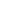 